SCHOOL BASED EXAMINATION 2019 MATHEMATICS PAPER 1  (121/1)JULY/AUGUST FORM FOUR MARKING SCHEMENo1.M1M11.022.No.          Log34.33       1.5357    1.5357  5.25       0.7292  0.042     2.6232                 .3434     .3434   = 2 + 1.3434                                          2                 2                                 .67177.311 x 101              1.86.40= 73.11       No.          Log34.33       1.5357    1.5357  5.25       0.7292  0.042     2.6232                 .3434     .3434   = 2 + 1.3434                                          2                 2                                 .67177.311 x 101              1.86.40= 73.11       M1M1M1 A1 all log correct043.M1M1A1 034.Sin (90 – a) = ½         Cos a = ½ Sin (90 – a) = ½         Cos a = ½ B1B1025.3 – 2x < x – 3  and 3x < -6 x > 2x – 3 < 4x < 72< x < 7Integers {3,4,5,6,7}3 – 2x < x – 3  and 3x < -6 x > 2x – 3 < 4x < 72< x < 7Integers {3,4,5,6,7}B1B1B1036.27 = 3330 = 2 x 3 x 545 = 32 x 5L.C.M = 2 x 33 x 5             = 270The smallest value  of n is 27327 = 3330 = 2 x 3 x 545 = 32 x 5L.C.M = 2 x 33 x 5             = 270The smallest value  of n is 273M1M1A1037.Exterior angle = 1800 – 1350 = 450Number of sides = 360                                45                        n = 8 sidesExterior angle = 1800 – 1350 = 450Number of sides = 360                                45                        n = 8 sidesM1M1A1038.M1M1A1(Numerator factorized)(Denominator factorized)8.(Numerator factorized)(Denominator factorized)8.(Numerator factorized)(Denominator factorized)039.M1M1A10310.a)b)a)b)M1M1A1M1A10411.M1M1A1(accept 3.8)0312.a)b)a)b)M1A1M1A10413.M1M1A113.0314.B1M1M1A10415.M1 M1A115.M1 M1A10316.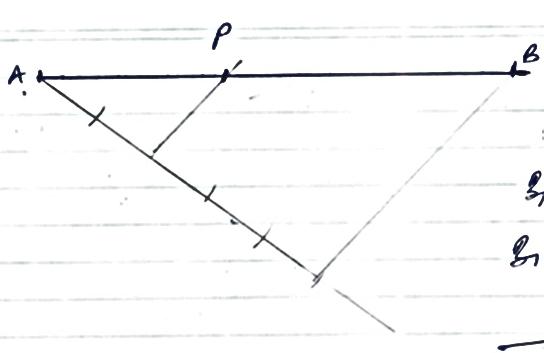 B1B1B1Ares to be seenDivisions of ABPoint P correctly indicated03 17.(a) (b)  (c)(a) (b)  (c)M1A1M1A1M1A1M1M1 17.(a) (b)  (c)(a) (b)  (c)M1A11018.a) a) M1M1A1M1M1M1M1A11019.B1B1M1M1A1M1M1M1B1B11020. Using cosine Rule(PJ)2 = (800)2 + (1200)2 – 2(800) (1200) cos1000         = 640000 + 1440000 – 1920000 cos1000    PJ = 1553.51 kmii) From Sine Ruleb)Using cosine Rule(PJ)2 = (800)2 + (1200)2 – 2(800) (1200) cos1000         = 640000 + 1440000 – 1920000 cos1000    PJ = 1553.51 kmii) From Sine Ruleb)B1M1A1A1M1M1A1M1M1A11021.B1B1B1B1M1M1A1M1M1A1For both1022.a)   <ACD = <DAT = 480       (Angles in alternate segment)b) <ABD     <ABD = <ACD = 480       (Angles substended by the same chord)      <OBD = 180 – 116 = 320                          2      (base <s of isosless BOD)        Thus <ABO = 48 – 32 = 160 c)  <ADO       <ADT = 180 – (48 + 26) = 1060         (Sum of angles of ADT.    <ADO = 180 – (32 + 106) = 420         (Angles in a straight line)d)  <ACB      <ADB = <ADO + <ODB                = 420 + 320 = 740       <ACB = <ADB = 740         (Angles substended by chord AB)e)   Angle ATD = 1800 = 1060                           = 260                          = Sum of angles in a triangle.a)   <ACD = <DAT = 480       (Angles in alternate segment)b) <ABD     <ABD = <ACD = 480       (Angles substended by the same chord)      <OBD = 180 – 116 = 320                          2      (base <s of isosless BOD)        Thus <ABO = 48 – 32 = 160 c)  <ADO       <ADT = 180 – (48 + 26) = 1060         (Sum of angles of ADT.    <ADO = 180 – (32 + 106) = 420         (Angles in a straight line)d)  <ACB      <ADB = <ADO + <ODB                = 420 + 320 = 740       <ACB = <ADB = 740         (Angles substended by chord AB)e)   Angle ATD = 1800 = 1060                           = 260                          = Sum of angles in a triangle.B1B1B1B1B1B1B1B1B1B1B1B123.(a) 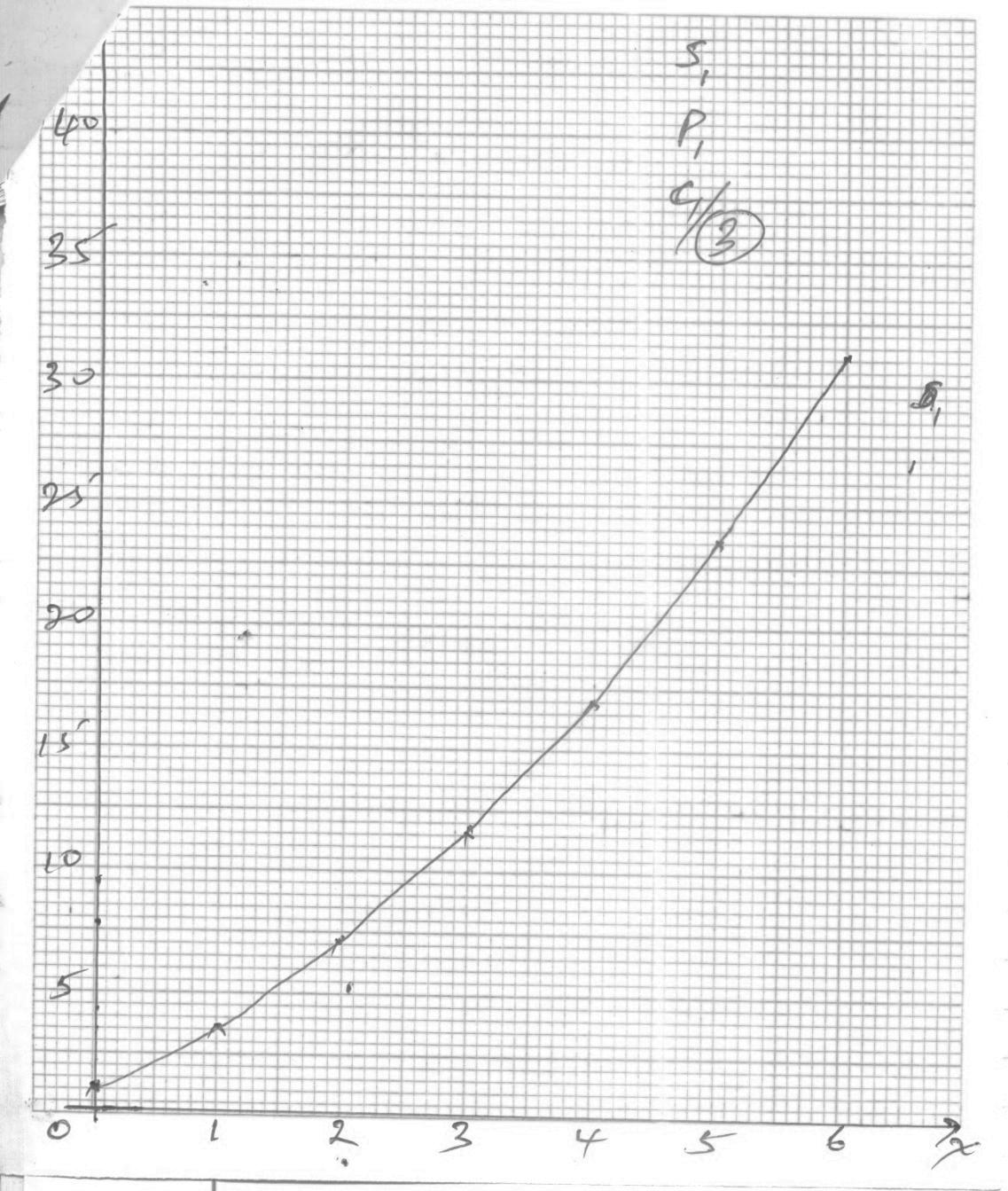 b)  Mid-ordinates at Areas = (2.1 + 5.1 + 9.1 + 14.1 + 20.1 + 27.1) x 1          = 77.6cm2ii) (a) b)  Mid-ordinates at Areas = (2.1 + 5.1 + 9.1 + 14.1 + 20.1 + 27.1) x 1          = 77.6cm2ii) 10B1B1B1B1B2B1M1Allow B1 for 4 ordinates23.(a) b)  Mid-ordinates at Areas = (2.1 + 5.1 + 9.1 + 14.1 + 20.1 + 27.1) x 1          = 77.6cm2ii) (a) b)  Mid-ordinates at Areas = (2.1 + 5.1 + 9.1 + 14.1 + 20.1 + 27.1) x 1          = 77.6cm2ii) M1M1A1Allow B1 for 4 ordinates24.a)  at  x  = 2           y = (2)3 – 3(2) + 2              = 8 – 6 + 2              = 4b) Gradient dy = 3x2 – 3                   dx              at x = 3            gradient = 3(3)2-3                          = 27 – 3                          = 24c)   dy  = 3x2 – 3      dx         3x2 – 3 = 0          x2 – 1 = 10         (x + 1) (x – 1) = 0           x = 1 or x = -1y = (1)3  -(1) + 2              y = (-1)3 – 3(-1) + 2  (1,0)                                    = 4                                                (-1, 4)x        0.5     1      1.5          x      -1.5     -1     -.05dy/dx -2.25    0     3.75       dy/dx    3.75     0     -2.25Sign                                Sign(1,0) minimum point(1,4) maximum pointa)  at  x  = 2           y = (2)3 – 3(2) + 2              = 8 – 6 + 2              = 4b) Gradient dy = 3x2 – 3                   dx              at x = 3            gradient = 3(3)2-3                          = 27 – 3                          = 24c)   dy  = 3x2 – 3      dx         3x2 – 3 = 0          x2 – 1 = 10         (x + 1) (x – 1) = 0           x = 1 or x = -1y = (1)3  -(1) + 2              y = (-1)3 – 3(-1) + 2  (1,0)                                    = 4                                                (-1, 4)x        0.5     1      1.5          x      -1.5     -1     -.05dy/dx -2.25    0     3.75       dy/dx    3.75     0     -2.25Sign                                Sign(1,0) minimum point(1,4) maximum pointM1A1B1M1A1M1A1B1M1A1For bothEvidence of investigation10